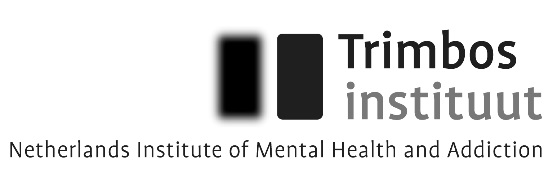 ROPI-terugkombijeenkomstDatum: 		Maandag 27 november 2017Tijd: 			13.00 – 17.00Plaats:		Utrecht, Trimbos-instituutTrainer: 		Anneke van WamelProgramma13.00:		Welkom en kennismaking, toelichting op het programma 13.15:		Ervaringen uitwisselen, vragen en knelpunten14.00:		Oefening scoren14.45:		Pauze15.00:		In groepjes uiteen: uitwisselen verslagen (voor kopieën wordt gezorgd)16.00:		Nabespreken, feedback en ROPI-R17:00		Afronden